Health and Wellbeing CommitteeAgendaDate : 24.1.23Discuss UNCRC Articles that relate to what our HWB committee is doing at Fenwick PS and ECCChildren’s Mental Health Week – watch PPT and video Create Hot Air Balloon of people in our life who support our wellbeing and lift us upDiscuss, review and revise  our lunch time clubs Ideas for clubs to run during CMHWWorry box 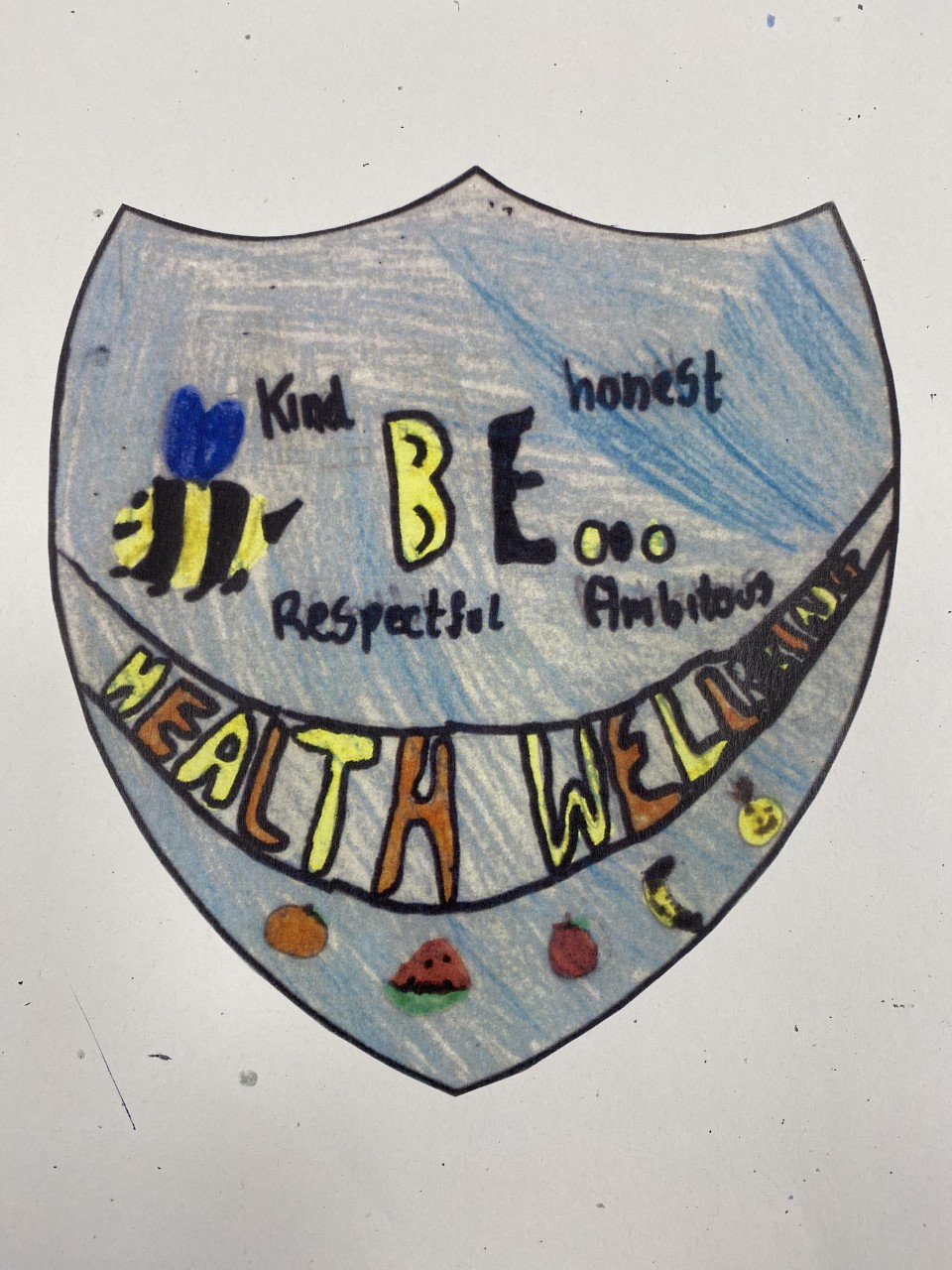 AOB